*AUGUST 12- MANDATORY ATHLETE/PARENT MEETING FOR ALL SPORTS 6PM IN THE AUDITORIUMBREAK OUT GROUPS AFTER -MEET IN ASSIGNED CLASSROOM FOR CHEERHi my cheer friends!I’m sorry everything has ended up this way. Unfortunately, since everything is so unknown, we will not be able to have tryouts until right before school starts. It’s awful and it means no summer cheer practice, no cheer camp, and no summer fundraising…as of today, there is still going to be summer weights or 90% club as we call it. It will be very different with social distancing and masks…we still have to have approval from the district so I will keep you posted. All of this is subject to change so please be sure to check the cheer site on the MRHS page under athletics often. I will continue to post updates in GroupMe as well. *Be sure to stay in shape anyway you can. Stretch!!! Work on that tumbling and keep practicing those sharp moves.Feel free to share this information with others who may want to try out for next season.JULY/AUGUST2020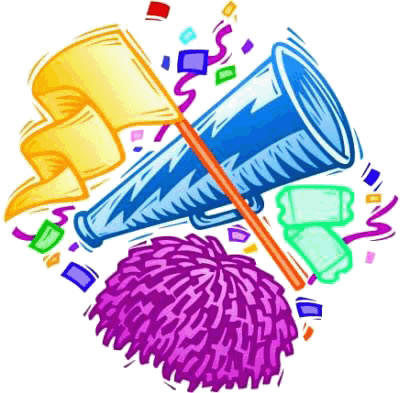 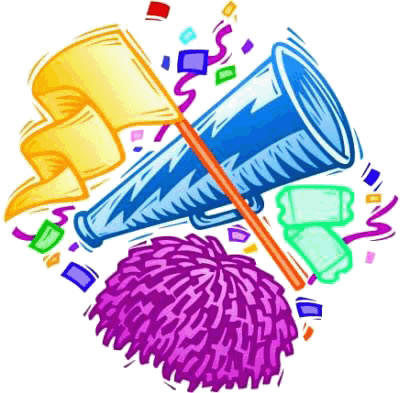 2930311SPORTS PHYSICAL NIGHT/PLANET HS @ MRHS23456789101112131415CHEER CLINICS3:30-5PMSMALL GYMCHEER CLINICS3:30-5PMSMALL GYMCHEER CLINICS3:30-5PMSMALL GYMCHEER TRYOUTS3:30-FINISHEDSMALL GYM161718192021221ST DAY OF SCHOOL232425262728293031